HRVATSKI JEZIK 11.11.2020. AK,KH,MDZA SVAKU SLIKU OSMISLI REČENICU I NAPIŠI JU PISANIM SLOVIMA: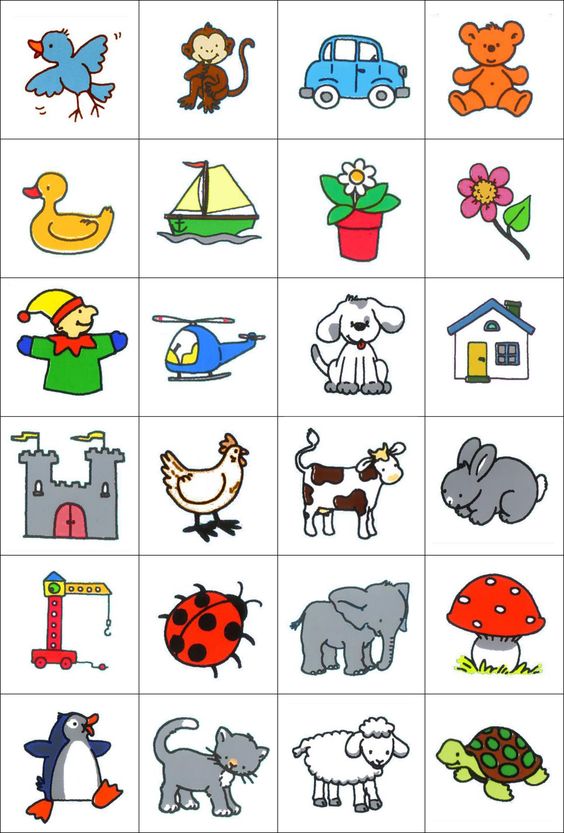 1.______________________________________________________________________________________________________________________________________2.______________________________________________________________________________________________________________________________________3.______________________________________________________________________________________________________________________________________4.______________________________________________________________________________________________________________________________________